Ledger ReportLedger Report – Input screen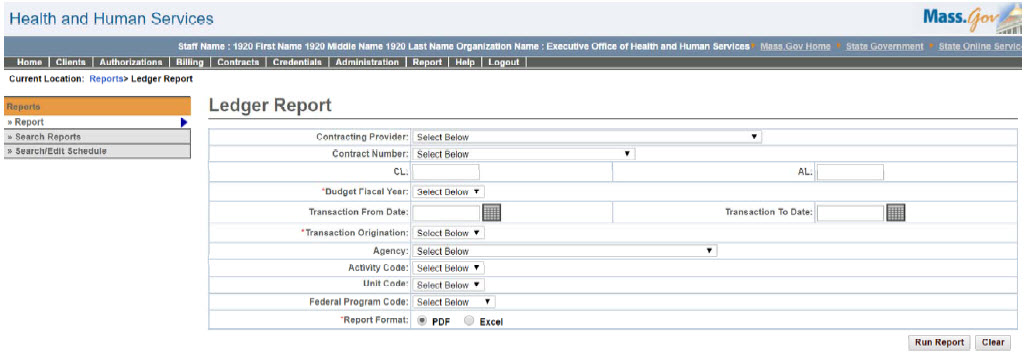 Ledger Report – Output screen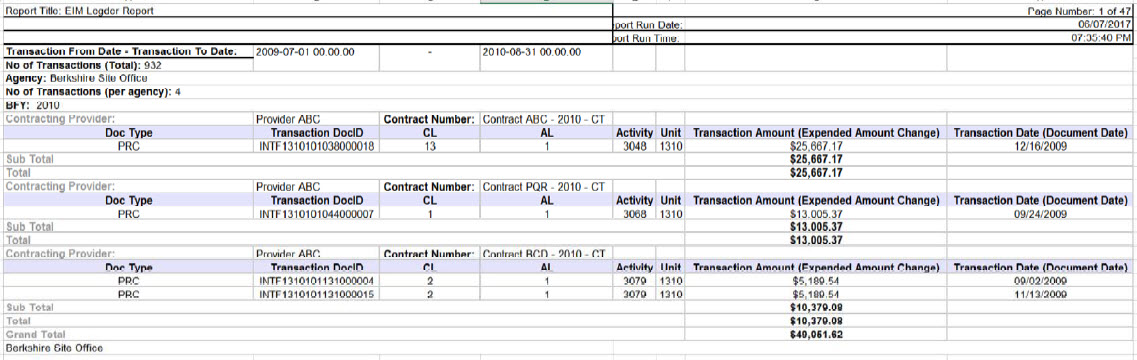 Report Description Lists all the payments (PRC/CEC) that have been ledgered into the system.Report BenefitAllows the user to view all the payment information i.e. PRCs/CECs that have been made outside of EIM/ESM.Required ParametersBudget Fiscal YearTransaction OriginationReport FormatSchedulingNoAgency RolesNA Provider RolesBatch Interface Manager Operation RolesN/AThis information is provided by the Virtual Gateway within Health and Human Services.